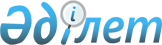 О бюджетах Каратобинского, Сулыкольского сельских округов на 2018 - 2020 годы
					
			Утративший силу
			
			
		
					Решение Каратобинского районного маслихата Западно-Казахстанской области от 28 декабря 2017 года № 16-1. Зарегистрировано Департаментом юстиции Западно-Казахстанской области 9 января 2018 года № 5032. Утратило силу решением Каратобинского районного маслихата Западно-Казахстанской области от 20 февраля 2019 года № 27-3
      Сноска. Утратило силу решением Каратобинского районного маслихата Западно-Казахстанской области от 20.02.2019 № 27-3 (вводится в действие со дня первого официального опубликования).
      В соответствии с Бюджетным кодексом Республики Казахстан от 4 декабря 2008 года, Законом Республики Казахстан от 23 января 2001 года "О местном государственном управлении и самоуправлении в Республике Казахстан" Каратобинский районный маслихат РЕШИЛ:
      1. Утвердить бюджет Каратобинского сельского округа на 2018-2020 годы согласно приложениям 1, 2 и 3 соответственно, в том числе на 2018 год в следующих объемах:
      1) доходы – 166 359 тысяч тенге, в том числе:
      налоговые поступления – 9 955 тысяч тенге;
      неналоговые поступления – 0 тенге;
      поступления от продажи основного капитала – 0 тенге;
      поступления трансфертов –156 404 тысячи тенге;
      2) затраты – 166 359 тысяч тенге;
      3) чистое бюджетное кредитование – 0 тенге:
      бюджетные кредиты – 0 тенге;
      погашение бюджетных кредитов – 0 тенге;
      4) сальдо по операциям с финансовыми активами – 0 тенге:
      приобретение финансовых активов – 0 тенге;
      поступления от продажи финансовых активов государства – 0 тенге;
      5) дефицит (профицит) бюджета – 0 тенге;
      6) финансирование дефицита (использование профицита) бюджета – 0 тенге:
      поступления займов – 0 тенге;
      погашение займов – 0 тенге;
      используемые остатки бюджетных средств – 0 тенге.
      Сноска. Пункт 1 - в редакции решения Каратобинского районного маслихата Западно-Казахстанской области от 26.12.2018 № 25-1 (вводится в действие с 01.01.2018).


      2. Утвердить бюджет Сулыкольского сельского округа на 2018-2020 годы согласно приложениям 4, 5 и 6 соответственно, в том числе на 2018 год в следующих объемах:
      1) доходы – 47 605 тысяч тенге, в том числе:
      налоговые поступления – 2 080 тысяч тенге;
      неналоговые поступления – 2 658 тысяч тенге;
      поступления от продажи основного капитала – 0 тенге;
      поступления трансфертов – 42 867 тысяч тенге;
      2) затраты – 47 605 тысяч тенге;
      3) чистое бюджетное кредитование – 0 тенге:
      бюджетные кредиты – 0 тенге; 
      погашение бюджетных кредитов – 0 тенге;
      4) сальдо по операциям с финансовыми активами – 0 тенге:
      приобретение финансовых активов – 0 тенге;
      поступления от продажи финансовых активов государства – 0 тенге;
      5) дефицит (профицит) бюджета – 0 тенге;
      6) финансирование дефицита (использование профицита) бюджета – 0 тенге:
      поступления займов – 0 тенге;
      погашение займов – 0 тенге;
      используемые остатки бюджетных средств – 0 тенге.
      Сноска. Пункт 2 - в редакции решения Каратобинского районного маслихата Западно-Казахстанской области от 26.12.2018 № 25-1 (вводится в действие с 01.01.2018).


      3. Поступления в бюджет сельских округов на 2018 год формируются в соответствии с Бюджетным кодексом Республики Казахстан, решением Каратобинского районного маслихата от 20 декабря 2017 года № 15-12 "О районном бюджете на 2018 – 2020 годы" (зарегистрированное в Реестре государственной регистрации нормативных правовых актов № 5010).
      4. Учесть в бюджетах сельских округов на 2018 год поступление субвенции и трансферты передаваемой из районного бюджета в сумме 199 271 тысяча тенге, в том числе:
      Каратобинский сельский округ – 156 404 тысячи тенге;
      Сулыкольский сельский округ – 42 867 тысяч тенге.
      Сноска. Пункт 4 - в редакции решения Каратобинского районного маслихата Западно-Казахстанской области от 26.12.2018 № 25-1 (вводится в действие с 01.01.2018).


      5. Деньги от реализации товаров и услуг, предоставляемых государственными учреждениями, подведомственных местным исполнительным органам, используются ими в порядке, определяемом Бюджетным кодексом Республики Казахстан и Правительством Республики Казахстан.
      6. Установить гражданским служащим здравоохранения, социального обеспечения, образования, культуры, спорта и ветеринарии, работающим в сельской местности, согласно перечню должностей специалистов определенных в соответствии с трудовым законодательством Республики Казахстан повышение на 25% должностных окладов по сравнению со ставками гражданских служащих, занимающимися этими видами деятельности в районных условиях с 1 января 2018 года.
      7. Руководителю аппарата Каратобинского районного маслихата (Ж.Жангазиев) обеспечить государственную регистрацию данного решения в органах юстиции, его официальное опубликование в Эталонном контрольном банке нормативных правовых актов Республики Казахстан и в средствах массовой информации.
      8. Настоящее решение вводится в действие с 1 января 2018 года. Бюджет Каратобинского сельского округа на 2018 год
      Сноска. Приложение 1 - в редакции решения Каратобинского районного маслихата Западно-Казахстанской области от 26.12.2018 № 25-1 (вводится в действие с 01.01.2018). Бюджет Каратобинского сельского округа на 2019 год Бюджет Каратобинского сельского округа на 2020 год Бюджет Сулыкольского сельского округа на 2018 год
      Сноска. Приложение 4 - в редакции решения Каратобинского районного маслихата Западно-Казахстанской области от 26.12.2018 № 25-1 (вводится в действие с 01.01.2018). Бюджет Сулыкольского сельского округа на 2019 год Бюджет Сулыкольского сельского округа на 2020 год
					© 2012. РГП на ПХВ «Институт законодательства и правовой информации Республики Казахстан» Министерства юстиции Республики Казахстан
				
      Председатель сессии

Б. Койшекенов

      Секретарь маслихата

К. Суйеугалиев
Приложение 1
к решению Каратобинского
районного маслихата
от 28 декабря 2017 года № 16-1
Категория
Категория
Категория
Категория
Категория
Сумма, тысяч тенге
Класс
Класс
Класс
Класс
Сумма, тысяч тенге
Подкласс
Подкласс
Подкласс
Сумма, тысяч тенге
Наименование
Наименование
Сумма, тысяч тенге
1
2
3
4
4
5
1) Доходы
1) Доходы
 166 359
1
Налоговые поступления
Налоговые поступления
 9 955
01
Подоходный налог
Подоходный налог
3 700
2
Индивидуальный подоходный налог
Индивидуальный подоходный налог
3 700
03
Социальный налог
Социальный налог
0
1
Социальный налог
Социальный налог
0
04
Налоги на собственность
Налоги на собственность
6 255
1
Налоги на имущество
Налоги на имущество
305
3
Земельный налог
Земельный налог
160
4
Налог на транспортные средства
Налог на транспортные средства
5 790
5
Единый земельный налог
Единый земельный налог
0
2
Неналоговые поступления
Неналоговые поступления
0
01
Доходы от государственной собственности
Доходы от государственной собственности
0
5
Доходы от аренды имущества, находящегося в государственной собственности
Доходы от аренды имущества, находящегося в государственной собственности
0
3
Поступления от продажи основного капитала
Поступления от продажи основного капитала
0
01
Продажа государственного имущества, закрепленного за государственными учреждениями
Продажа государственного имущества, закрепленного за государственными учреждениями
0
1
Продажа государственного имущества, закрепленного за государственными учреждениями
Продажа государственного имущества, закрепленного за государственными учреждениями
0
4
Поступления трансфертов
Поступления трансфертов
156 404
02
Трансферты из вышестоящих органов государственного управления
Трансферты из вышестоящих органов государственного управления
156 404
3
Трансферты из районного (города областного значения) бюджета
Трансферты из районного (города областного значения) бюджета
156 404
Функциональная группа
Функциональная группа
Функциональная группа
Функциональная группа
Функциональная группа
Сумма, тысяч тенге
Функциональная подгруппа
Функциональная подгруппа
Функциональная подгруппа
Функциональная подгруппа
Сумма, тысяч тенге
Администратор бюджетных программ
Администратор бюджетных программ
Администратор бюджетных программ
Сумма, тысяч тенге
Бюджетная программа
Бюджетная программа
Сумма, тысяч тенге
Наименование
Сумма, тысяч тенге
1
2
3
4
5
6
2) Затраты
 166 359
01
Государственные услуги общего характера
 28 395
1
Представительные, исполнительные и другие органы, выполняющие общие функции государственного управления
28 395
124
Аппарат акима города районного значения, села, поселка, сельского округа
28 395
001
Услуги по обеспечению деятельности акима города районного значения, села, поселка, сельского округа
28 395
04
Образование
101 671
1
Дошкольное воспитание и обучение
100 526
124
Аппарат акима города районного значения, села, поселка, сельского округа
100 526
004
Дошкольное воспитание и обучение и организация медицинского обслуживания в организациях дошкольного воспитания и обучения
100 526
2
Начальное, основное среднее и общее среднее образование
1 145
124
Аппарат акима города районного значения, села, поселка, сельского округа
1 145
005
Организация бесплатного подвоза учащихся до ближайшей школы и обратно в сельской местности
1 145
07
Жилищно-коммунальное хозяйство
18 640
3
Благоустройство населенных пунктов
18 640
124
Аппарат акима города районного значения, села, поселка, сельского округа
18 640
008
Освещение улиц в населенных пунктах
11 777
009
Обеспечение санитарии населенных пунктов
4 403
011
Благоустройство и озеленение населенных пунктов
2 460
13
Прочие
17 653
9
Прочие
17 653
124
Аппарат акима города районного значения, села, поселка, сельского округа
17 653
040
Реализация мероприятий для решения вопросов обустройства населенных пунктов в реализацию мер по содействию экономическому развитию регионов в рамках Программы развития регионов до 2020 года 
17 653
15
Трансферты
0
1
Трансферты
0
3) Чистое бюджетное кредитование
0
Бюджетные кредиты
0
Категория
Категория
Категория
Категория
Категория
Сумма, тысяч тенге
Класс
Класс
Класс
Класс
Сумма, тысяч тенге
Подкласс
Подкласс
Подкласс
Сумма, тысяч тенге
Наименование
Наименование
Сумма, тысяч тенге
1
2
3
4
5
6
5
Погашение бюджетных кредитов
0
01
Погашение бюджетных кредитов
0
1
Погашение бюджетных кредитов, выданных из государственного бюджета
0
4) сальдо по операциям с финансовыми активами
0
Функциональная группа
Функциональная группа
Функциональная группа
Функциональная группа
Функциональная группа
Сумма, тысяч тенге
Функциональная подгруппа
Функциональная подгруппа
Функциональная подгруппа
Функциональная подгруппа
Сумма, тысяч тенге
Администратор бюджетных программ
Администратор бюджетных программ
Администратор бюджетных программ
Сумма, тысяч тенге
Бюджетная программа
Бюджетная программа
Сумма, тысяч тенге
Наименование
Сумма, тысяч тенге
1
2
3
4
5
6
Приобретение финансовых активов
0
13
Прочие
0
9
Прочие
0
Категория 
Категория 
Категория 
Категория 
Категория 
Сумма, тысяч тенге
Класс
Класс
Класс
Класс
Сумма, тысяч тенге
Подкласс
Подкласс
Подкласс
Сумма, тысяч тенге
Специфика
Специфика
Сумма, тысяч тенге
Наименование
Сумма, тысяч тенге
1
2
3
4
5
6
6
Поступления от продажи финансовых активов государства
0
01
Поступления от продажи финансовых активов государства
0
1
Поступления от продажи финансовых активов внутри страны
0
5) Дефицит (профицит) бюджета
0
6) Финансирование дефицита (использование профицита) бюджета
0
7
Поступления займов
0
01
Внутренние государственные займы
0
2
Договоры займа
0
Функциональная группа
Функциональная группа
Функциональная группа
Функциональная группа
Функциональная группа
Сумма, тысяч тенге
Функциональная подгруппа
Функциональная подгруппа
Функциональная подгруппа
Функциональная подгруппа
Сумма, тысяч тенге
Администратор бюджетных программ
Администратор бюджетных программ
Администратор бюджетных программ
Сумма, тысяч тенге
Бюджетная программа
Бюджетная программа
Сумма, тысяч тенге
Наименование
1
2
3
4
5
6
16
Погашение займов
0
1
Погашение займов 
0
459
Отдел экономики и финансов района (города областного значения)
0
005
Погашение долга местного исполнительного органа перед вышестоящим бюджетом
0
Категория
Категория
Категория
Категория
Категория
Сумма, тысяч тенге
Класс
Класс
Класс
Класс
Сумма, тысяч тенге
Подкласс
Подкласс
Подкласс
Сумма, тысяч тенге
Специфика
Специфика
Сумма, тысяч тенге
Наименование
Сумма, тысяч тенге
1
2
3
4
5
6
8
Используемые остатки бюджетных средств
0
01
Остатки бюджетных средств
0
1
Свободные остатки бюджетных средств
0Приложение 2
к решению Каратобинского
районного маслихата
от 28 декабря 2017 года № 16-1
Категория
Категория
Категория
Категория
Категория
Сумма, тысяч тенге
Класс
Класс
Класс
Класс
Сумма, тысяч тенге
Подкласс
Подкласс
Подкласс
Сумма, тысяч тенге
Наименование
Наименование
Сумма, тысяч тенге
1
2
3
4
4
5
1) Доходы
1) Доходы
 145 201
1
Налоговые поступления
Налоговые поступления
 12 494
01
Подоходный налог
Подоходный налог
5 600
2
Индивидуальный подоходный налог
Индивидуальный подоходный налог
5 600
04
Налоги на собственность
Налоги на собственность
6 894
1
Налоги на имущество
Налоги на имущество
400
3
Земельный налог
Земельный налог
216
4
Налог на транспортные средства
Налог на транспортные средства
6 278
5
Единый земельный налог
Единый земельный налог
0
2
Неналоговые поступления
Неналоговые поступления
0
01
Доходы от государственной собственности
Доходы от государственной собственности
0
5
Доходы от аренды имущества, находящегося в государственной собственности
Доходы от аренды имущества, находящегося в государственной собственности
0
3
Поступление от продажи основного капитала
Поступление от продажи основного капитала
0
4
Поступления трансфертов
Поступления трансфертов
132 707
02
Трансферты из вышестоящих органов государственного управления
Трансферты из вышестоящих органов государственного управления
132 707
2
Трансферты из областного бюджета
Трансферты из областного бюджета
132 707
Функциональная группа
Функциональная группа
Функциональная группа
Функциональная группа
Функциональная группа
Сумма, тысяч тенге
Функциональная подгруппа
Функциональная подгруппа
Функциональная подгруппа
Функциональная подгруппа
Сумма, тысяч тенге
Администратор бюджетных программ
Администратор бюджетных программ
Администратор бюджетных программ
Сумма, тысяч тенге
Бюджетная программа
Бюджетная программа
Наименование
2) Затраты
 145 201
01
Государственные услуги общего характера
 24 447
1
Представительные, исполнительные и другие органы, выполняющие общие функции государственного управления
24 447
124
Аппарат акима города районного значения,села, поселка, села, сельского округа
24 447
001
Услуги по обеспечению деятельности акима города районного значения, поселка, села, сельского округа
24 447
04
Образование
106 609
1
Дошкольное воспитание и обучение
105 063
124
Аппарат акима города районного значения,села, поселка, села, сельского округа
105 063
004
Дошкольное воспитание и обучение и организация медицинского обслуживания в организациях дошкольного воспитания и обучения
105 063
2
Начальное, основное среднее и общее среднее образование
1 546
124
Аппарат акима города районного значения,села, поселка, села, сельского округа
1 546
005
Организация бесплатного подвоза учащихся до ближайшей школы и обратно в сельской местности
1 546
07
Жилищно-коммунальное хозяйство
14 145
3
Благоустройство населенных пунктов
14 145
124
Аппарат акима района в городе, города районного значения, поселка, села, сельского округа
14 145
008
Освещение улиц населенных пунктов
7 939
 009
Обеспечение санитарии населенных пунктов
321
011
Благоустройство и озеленение населенных пунктов
5 885
13
Прочие
0
9
Прочие
0
124
Аппарат акима района в городе, города районного значения, поселка, села, сельского округа
0
040
Реализация мероприятий для решения вопросов обустройства населенных пунктов в реализацию мер по содействию экономическому развитию регионов в рамках Программы развития регионов до 2020 года 
0
15
Трансферты
0
1
Трансферты
0
3) Чистое бюджетное кредитование
0
Бюджетные кредиты 
0
Категория
Категория
Категория
Категория
Категория
Сумма, тысяч тенге
Класс
Класс
Класс
Класс
Сумма, тысяч тенге
Подкласс
Подкласс
Подкласс
Сумма, тысяч тенге
Наименование
Наименование
Сумма, тысяч тенге
1
2
3
4
5
6
5
Погашение бюджетных кредитов
0
01
Погашение бюджетных кредитов
0
1
Погашение бюджетных кредитов, выданных из государственного бюджета
0
Функциональная группа
Функциональная группа
Функциональная группа
Функциональная группа
Функциональная группа
Сумма, тысяч тенге
Функциональная подгруппа
Функциональная подгруппа
Функциональная подгруппа
Функциональная подгруппа
Сумма, тысяч тенге
Администратор бюджетных программ
Администратор бюджетных программ
Администратор бюджетных программ
Сумма, тысяч тенге
Бюджетная программа
Бюджетная программа
Сумма, тысяч тенге
Наименование
Сумма, тысяч тенге
1
2
3
4
5
6
Приобретение финансовых активов
0
13
Прочие
0
9
Прочие
0
Категория 
Категория 
Категория 
Категория 
Категория 
Сумма, тысяч тенге
Класс
Класс
Класс
Класс
Сумма, тысяч тенге
Подкласс
Подкласс
Подкласс
Сумма, тысяч тенге
Специфика
Специфика
Сумма, тысяч тенге
Наименование
Сумма, тысяч тенге
1
2
3
4
5
6
6
Поступления от продажи финансовых активов государства
0
01
Поступления от продажи финансовых активов государства
0
1
Поступления от продажи финансовых активов внутри страны
0
5) Дефицит (профицит) бюджета
0
6) Финансирование дефицита (использование профицита) бюджета
0
7
Поступления займов
0
01
Внутренние государственные займы
0
2
Договоры займа
0
Функциональная группа
Функциональная группа
Функциональная группа
Функциональная группа
Функциональная группа
Сумма, тысяч тенге
Функциональная подгруппа
Функциональная подгруппа
Функциональная подгруппа
Функциональная подгруппа
Сумма, тысяч тенге
Администратор бюджетных программ
Администратор бюджетных программ
Администратор бюджетных программ
Бюджетная программа
Бюджетная программа
1
2
3
4
5
6
16
Погашение займов
0
1
Погашение займов 
0
459
Отдел экономики и финансов района (города областного значения)
0
005
Погашение долга местного исполнительного органа перед вышестоящим бюджетом
0
Категория
Категория
Категория
Категория
Категория
Сумма, тысяч тенге
Класс
Класс
Класс
Класс
Сумма, тысяч тенге
Подкласс
Подкласс
Подкласс
Сумма, тысяч тенге
Специфика
Специфика
Сумма, тысяч тенге
Наименование
1
2
3
4
5
6
8
Используемые остатки бюджетных средств
0
01
Остатки бюджетных средств
0
1
Свободные остатки бюджетных средств
0Приложение 3
к решению Каратобинского
районного маслихата
от 28 декабря 2017 года № 16-1
Категория
Категория
Категория
Категория
Категория
Сумма, тысяч тенге
Класс
Класс
Класс
Класс
Сумма, тысяч тенге
Подкласс
Подкласс
Подкласс
Сумма, тысяч тенге
Наименование
Наименование
Сумма, тысяч тенге
1
2
3
4
4
5
1) Доходы
1) Доходы
 148 036
1
Налоговые поступления
Налоговые поступления
 13 670
01
Подоходный налог
Подоходный налог
5 800
2
Индивидуальный подоходный налог
Индивидуальный подоходный налог
5 800
04
Налоги на собственность
Налоги на собственность
7 870
1
Налоги на имущество
Налоги на имущество
400
3
Земельный налог
Земельный налог
260
4
Налог на транспортные средства
Налог на транспортные средства
7 210
5
Единый земельный налог
Единый земельный налог
0
2
Неналоговые поступления
Неналоговые поступления
0
01
Доходы от государственной собственности
Доходы от государственной собственности
0
5
Доходы от аренды имущества, находящегося в государственной собственности
Доходы от аренды имущества, находящегося в государственной собственности
0
3
Поступления от продажи основного капитала
Поступления от продажи основного капитала
0
4
Поступления трансфертов
Поступления трансфертов
134 366
02
Трансферты из вышестоящих органов государственного управления
Трансферты из вышестоящих органов государственного управления
134 366
2
Трансферты из областного бюджета
Трансферты из областного бюджета
134 366
Функциональная группа
Функциональная группа
Функциональная группа
Функциональная группа
Функциональная группа
Сумма, тысяч тенге
Функциональная подгруппа
Функциональная подгруппа
Функциональная подгруппа
Функциональная подгруппа
Сумма, тысяч тенге
Администратор бюджетных программ
Администратор бюджетных программ
Администратор бюджетных программ
Сумма, тысяч тенге
Бюджетная программа
Бюджетная программа
Сумма, тысяч тенге
Наименование
Сумма, тысяч тенге
2) Затраты
 148 036
01
Государственные услуги общего характера
 24 758
1
Представительные, исполнительные и другие органы, выполняющие общие функции государственного управления
24 758
124
Аппарат акима города районного значения,села, поселка, села, сельского округа
24 758
001
Услуги по обеспечению деятельности акима города районного значения, поселка, села, сельского округа
24 758
04
Образование
108 145
1
Дошкольное воспитание и обучение
106 599
124
Аппарат акима города районного значения,села, поселка, села, сельского округа
106 599
004
Дошкольное воспитание и обучение и организация медицинского обслуживания в организациях дошкольного воспитания и обучения
106 599
2
Начальное, основное среднее и общее среднее образование
1 546
124
Аппарат акима города районного значения,села, поселка, села, сельского округа
1 546
005
Организация бесплатного подвоза учащихся до ближайшей школы и обратно в сельской местности
1 546
07
Жилищно-коммунальное хозяйство
15 133
3
Благоустройство населенных пунктов
15 133
124
Аппарат акима района в городе, города районного значения, поселка, села, сельского округа
15 133
008
Освещение улиц населенных пунктов
8 494
009
Обеспечение санитарии населенных пунктов
343
011
Благоустройство и озеленение населенных пунктов
6 296
13
Прочие
0
9
Прочие
0
124
Аппарат акима района в городе, города районного значения, поселка, села, сельского округа
0
040
Реализация мероприятий для решения вопросов обустройства населенных пунктов в реализацию мер по содействию экономическому развитию регионов в рамках Программы развития регионов до 2020 года 
0
15
Трансферты
0
1
Трансферты
0
3) Чистое бюджетное кредитование
0
Бюджетные кредиты 
0
Категория
Категория
Категория
Категория
Категория
Сумма, тысяч тенге
Класс
Класс
Класс
Класс
Сумма, тысяч тенге
Подкласс
Подкласс
Подкласс
Сумма, тысяч тенге
Наименование
Наименование
Сумма, тысяч тенге
1
2
3
4
5
6
5
Погашение бюджетных кредитов
0
01
Погашение бюджетных кредитов
0
1
Погашение бюджетных кредитов, выданных из государственного бюджета
0
Функциональная группа
Функциональная группа
Функциональная группа
Функциональная группа
Функциональная группа
Сумма, тысяч тенге
Функциональная подгруппа
Функциональная подгруппа
Функциональная подгруппа
Функциональная подгруппа
Сумма, тысяч тенге
Администратор бюджетных программ
Администратор бюджетных программ
Администратор бюджетных программ
Сумма, тысяч тенге
Бюджетная программа
Бюджетная программа
Сумма, тысяч тенге
Наименование
Сумма, тысяч тенге
1
2
3
4
5
6
Приобретение финансовых активов
0
13
Прочие
0
9
Прочие
0
Категория 
Категория 
Категория 
Категория 
Категория 
Сумма, тысяч тенге
Класс
Класс
Класс
Класс
Сумма, тысяч тенге
Подкласс
Подкласс
Подкласс
Сумма, тысяч тенге
Специфика
Специфика
Сумма, тысяч тенге
Наименование
Сумма, тысяч тенге
1
2
3
4
5
6
6
Поступления от продажи финансовых активов государства
0
01
Поступления от продажи финансовых активов государства
0
1
Поступления от продажи финансовых активов внутри страны
0
5) Дефицит (профицит) бюджета
0
6) Финансирование дефицита (использование профицита) бюджета
0
7
Поступления займов
0
01
Внутренние государственные займы
0
2
Договоры займа
0
Функциональная группа
Функциональная группа
Функциональная группа
Функциональная группа
Функциональная группа
Сумма, тысяч тенге
Функциональная подгруппа
Функциональная подгруппа
Функциональная подгруппа
Функциональная подгруппа
Сумма, тысяч тенге
Администратор бюджетных программ
Администратор бюджетных программ
Администратор бюджетных программ
Бюджетная программа
Бюджетная программа
1
2
3
4
5
6
16
Погашение займов
0
1
Погашение займов 
0
459
Отдел экономики и финансов района (города областного значения)
0
005
Погашение долга местного исполнительного органа перед вышестоящим бюджетом
0
Категория
Категория
Категория
Категория
Категория
Сумма, тысяч тенге
Класс
Класс
Класс
Класс
Сумма, тысяч тенге
Подкласс
Подкласс
Подкласс
Сумма, тысяч тенге
Специфика
Специфика
Сумма, тысяч тенге
Наименование
1
2
3
4
5
6
8
Используемые остатки бюджетных средств
0
01
Остатки бюджетных средств
0
1
Свободные остатки бюджетных средств
0Приложение 4
к решению Каратобинского
районного маслихата
от 28 декабря 2017 года № 16-1
Категория
Категория
Категория
Категория
Категория
Сумма, тысяч тенге
Класс
Класс
Класс
Класс
Сумма, тысяч тенге
Подкласс
Подкласс
Подкласс
Сумма, тысяч тенге
Наименование
Наименование
Сумма, тысяч тенге
1
2
3
4
4
5
1) Доходы
1) Доходы
 47 605
1
Налоговые поступления
Налоговые поступления
2 080
01
Подоходный налог
Подоходный налог
310
2
Индивидуальный подоходный налог
Индивидуальный подоходный налог
310
03
Социальный налог
Социальный налог
0
1
Социальный налог
Социальный налог
0
04
Налоги на собственность
Налоги на собственность
1 770
1
Налоги на имущество
Налоги на имущество
175
3
Земельный налог
Земельный налог
95
4
Налог на транспортные средства
Налог на транспортные средства
1 500
5
Единый земельный налог
Единый земельный налог
0
2
Неналоговые поступления
Неналоговые поступления
2 658
06
Прочие неналоговые поступления
Прочие неналоговые поступления
2 658
1
Прочие неналоговые поступления
Прочие неналоговые поступления
2 658
3
Поступления от продажи основного капитала
Поступления от продажи основного капитала
0
01
Продажа государственного имущества, закрепленного за государственными учреждениями
Продажа государственного имущества, закрепленного за государственными учреждениями
0
1
Продажа государственного имущества, закрепленного за государственными учреждениями
Продажа государственного имущества, закрепленного за государственными учреждениями
0
4
Поступления трансфертов
Поступления трансфертов
42 867
02
Трансферты из вышестоящих органов государственного управления
Трансферты из вышестоящих органов государственного управления
42 867
3
Трансферты из районного (города областного значения) бюджета
Трансферты из районного (города областного значения) бюджета
42 867
Функциональная группа
Функциональная группа
Функциональная группа
Функциональная группа
Функциональная группа
Сумма, тысяч тенге
Функциональная подгруппа
Функциональная подгруппа
Функциональная подгруппа
Функциональная подгруппа
Сумма, тысяч тенге
Администратор бюджетных программ
Администратор бюджетных программ
Администратор бюджетных программ
Сумма, тысяч тенге
Бюджетная программа
Бюджетная программа
Сумма, тысяч тенге
Наименование
Сумма, тысяч тенге
1
2
3
4
5
6
2) Затраты
47 605
01
Государственные услуги общего характера
18 163
1
Представительные, исполнительные и другие органы, выполняющие общие функции государственного управления
18 163
124
Аппарат акима города районного значения, села, поселка, сельского округа
18 163
001
Услуги по обеспечению деятельности акима города районного значения, села, поселка, сельского округа
17 411
022
Капитальные расходы государственного органа
752
04
Образование
27 015
1
Дошкольное воспитание и обучение
27 015
124
Аппарат акима города районного значения, села, поселка, сельского округа
27 015
004
Дошкольное воспитание и обучение и организация медицинского обслуживания в организациях дошкольного воспитания и обучения
27 015
05
Здравоохранение
70
9
Прочие услуги в области здравоохранения
70
124
Аппарат акима города районного значения, села, поселка, сельского округа
70
002
Организация в экстренных случаях доставки тяжелобольных людей до ближайшей организации здравоохранения, оказывающей врачебную помощь
70
07
Жилищно-коммунальное хозяйство
2 357
3
Благоустройство населенных пунктов
2 357
124
Аппарат акима города районного значения, села, поселка, сельского округа
2 357
008
Освещение улиц в населенных пунктах
809
009
Обеспечение санитарии населенных пунктов
0
011
Благоустройство и озеленение населенных пунктов
1 548
13
Прочие
0
9
Прочие
0
124
Аппарат акима города районного значения, села, поселка, сельского округа
0
040
Реализация мероприятий для решения вопросов обустройства населенных пунктов в реализацию мер по содействию экономическому развитию регионов в рамках Программы развития регионов до 2020 года 
0
15
Трансферты
0
1
Трансферты
0
3) Чистое бюджетное кредитование
0
Бюджетные кредиты
0
Категория
Категория
Категория
Категория
Категория
Сумма, тысяч тенге
Класс
Класс
Класс
Класс
Сумма, тысяч тенге
Подкласс
Подкласс
Подкласс
Сумма, тысяч тенге
Наименование
Наименование
Сумма, тысяч тенге
1
2
3
4
5
6
5
Погашение бюджетных кредитов
0
01
Погашение бюджетных кредитов
0
1
Погашение бюджетных кредитов, выданных из государственного бюджета
0
4) сальдо по операциям с финансовыми активами
0
Функциональная группа
Функциональная группа
Функциональная группа
Функциональная группа
Функциональная группа
Сумма, тысяч тенге
Функциональная подгруппа
Функциональная подгруппа
Функциональная подгруппа
Функциональная подгруппа
Сумма, тысяч тенге
Администратор бюджетных программ
Администратор бюджетных программ
Администратор бюджетных программ
Сумма, тысяч тенге
Бюджетная программа
Бюджетная программа
Сумма, тысяч тенге
Наименование
Сумма, тысяч тенге
1
2
3
4
5
6
Приобретение финансовых активов
0
13
Прочие
0
9
Прочие
0
Категория 
Категория 
Категория 
Категория 
Категория 
Сумма, тысяч тенге
Класс
Класс
Класс
Класс
Сумма, тысяч тенге
Подкласс
Подкласс
Подкласс
Сумма, тысяч тенге
Специфика
Специфика
Сумма, тысяч тенге
Наименование
Сумма, тысяч тенге
1
2
3
4
5
6
6
Поступления от продажи финансовых активов государства
0
01
Поступления от продажи финансовых активов государства
0
1
Поступления от продажи финансовых активов внутри страны
0
5) Дефицит (профицит) бюджета
0
6) Финансирование дефицита (использование профицита) бюджета
0
7
Поступления займов
0
01
Внутренние государственные займы
0
2
Договоры займа
0
Функциональная группа
Функциональная группа
Функциональная группа
Функциональная группа
Функциональная группа
Сумма, тысяч тенге
Функциональная подгруппа
Функциональная подгруппа
Функциональная подгруппа
Функциональная подгруппа
Сумма, тысяч тенге
Администратор бюджетных программ
Администратор бюджетных программ
Администратор бюджетных программ
Сумма, тысяч тенге
Бюджетная программа
Бюджетная программа
Сумма, тысяч тенге
Наименование
Сумма, тысяч тенге
1
2
3
4
5
6
16
Погашение займов
0
1
Погашение займов 
0
459
Отдел экономики и финансов района (города областного значения)
0
005
Погашение долга местного исполнительного органа перед вышестоящим бюджетом
0
Категория
Категория
Категория
Категория
Категория
Сумма, тысяч тенге
Класс
Класс
Класс
Класс
Сумма, тысяч тенге
Подкласс
Подкласс
Подкласс
Сумма, тысяч тенге
Специфика
Специфика
Сумма, тысяч тенге
Наименование
1
2
3
4
5
6
8
Используемые остатки бюджетных средств
0
01
Остатки бюджетных средств
0
1
Свободные остатки бюджетных средств
0Приложение 5
к решению Каратобинского
районного маслихата
от 28 декабря 2017 года № 16-1
Категория
Категория
Категория
Категория
Категория
Сумма, тысяч тенге
Класс
Класс
Класс
Класс
Сумма, тысяч тенге
Подкласс
Подкласс
Подкласс
Сумма, тысяч тенге
Наименование
Наименование
Сумма, тысяч тенге
1
2
3
4
4
5
1) Доходы
1) Доходы
 52 304
1
Налоговые поступления
Налоговые поступления
3 673
01
Подоходный налог
Подоходный налог
1 300
2
Индивидуальный подоходный налог
Индивидуальный подоходный налог
1 300
04
Налоги на собственность
Налоги на собственность
2 373
1
Налоги на имущество
Налоги на имущество
150
3
Земельный налог
Земельный налог
150
4
Налог на транспортные средства
Налог на транспортные средства
2 073
5
Единый земельный налог
Единый земельный налог
0
2
Неналоговые поступления
Неналоговые поступления
0
01
Доходы от государственной собственности
Доходы от государственной собственности
0
5
Доходы от аренды имущества, находящегося в государственной собственности
Доходы от аренды имущества, находящегося в государственной собственности
0
3
Поступления от продажи основного капитала
Поступления от продажи основного капитала
0
4
Поступления трансфертов
Поступления трансфертов
48 631
02
Трансферты из вышестоящих органов государственного управления
Трансферты из вышестоящих органов государственного управления
48 631
2
Трансферты из областного бюджета
Трансферты из областного бюджета
48 631
Функциональная группа
Функциональная группа
Функциональная группа
Функциональная группа
Функциональная группа
Сумма, тысяч тенге
Функциональная подгруппа
Функциональная подгруппа
Функциональная подгруппа
Функциональная подгруппа
Сумма, тысяч тенге
Администратор бюджетных программ
Администратор бюджетных программ
Администратор бюджетных программ
Сумма, тысяч тенге
Бюджетная программа
Бюджетная программа
Наименование
2) Затраты
52 304
01
Государственные услуги общего характера
15 385
1
Представительные, исполнительные и другие органы, выполняющие общие функции государственного управления
15 385
124
Аппарат акима города районного значения,села, поселка, села, сельского округа
15 385
001
Услуги по обеспечению деятельности акима города районного значения, поселка, села, сельского округа
15 385
04
Образование
28 382
1
Дошкольное воспитание и обучение
28 382
124
Аппарат акима города районного значения,села, поселка, села, сельского округа
28 382
004
Дошкольное воспитание и обучение и организация медицинского обслуживания в организациях дошкольного воспитания и обучения
28 382
05
Здравоохранение
74
9
Прочие услуги в области здравоохранения
74
124
Аппарат акима города районного значения,села, поселка, села, сельского округа
74
002
Организация в экстренных случаях доставки тяжелобольных людей до ближайшей организации здравоохранения, оказывающей врачебную помощь
74
07
Жилищно-коммунальное хозяйство
8 463
3
Благоустройство населенных пунктов
8 463
124
Аппарат акима района в городе, города районного значения, поселка, села, сельского округа
8 463
008
Освещение улиц населенных пунктов
652
 009
Обеспечение санитарии населенных пунктов
321
011
Благоустройство и озеленение населенных пунктов
7 490
13
Прочие
0
9
Прочие
0
124
Аппарат акима района в городе, города районного значения, поселка, села, сельского округа
0
040
Реализация мероприятий для решения вопросов обустройства населенных пунктов в реализацию мер по содействию экономическому развитию регионов в рамках Программы развития регионов до 2020 года 
0
15
Трансферты
0
1
Трансферты
0
3) Чистое бюджетное кредитование
0
Бюджетные кредиты 
0
Категория
Категория
Категория
Категория
Категория
Сумма, тысяч тенге
Класс
Класс
Класс
Класс
Сумма, тысяч тенге
Подкласс
Подкласс
Подкласс
Сумма, тысяч тенге
Наименование
Наименование
Сумма, тысяч тенге
1
2
3
4
5
6
5
Погашение бюджетных кредитов
0
01
Погашение бюджетных кредитов
0
1
Погашение бюджетных кредитов, выданных из государственного бюджета
0
Функциональная группа
Функциональная группа
Функциональная группа
Функциональная группа
Функциональная группа
Сумма, тысяч тенге
Функциональная подгруппа
Функциональная подгруппа
Функциональная подгруппа
Функциональная подгруппа
Сумма, тысяч тенге
Администратор бюджетных программ
Администратор бюджетных программ
Администратор бюджетных программ
Сумма, тысяч тенге
Бюджетная программа
Бюджетная программа
Сумма, тысяч тенге
Наименование
Сумма, тысяч тенге
1
2
3
4
5
6
Приобретение финансовых активов
0
13
Прочие
0
9
Прочие
0
Категория 
Категория 
Категория 
Категория 
Категория 
Сумма, тысяч тенге
Класс
Класс
Класс
Класс
Сумма, тысяч тенге
Подкласс
Подкласс
Подкласс
Сумма, тысяч тенге
Специфика
Специфика
Сумма, тысяч тенге
Наименование
Сумма, тысяч тенге
1
2
3
4
5
6
6
Поступления от продажи финансовых активов государства
0
01
Поступления от продажи финансовых активов государства
0
1
Поступления от продажи финансовых активов внутри страны
0
5) Дефицит (профицит) бюджета
0
6) Финансирование дефицита (использование профицита) бюджета
0
7
Поступления займов
0
01
Внутренние государственные займы
0
2
Договоры займа
0
Функциональная группа
Функциональная группа
Функциональная группа
Функциональная группа
Функциональная группа
Сумма, тысяч тенге
Функциональная подгруппа
Функциональная подгруппа
Функциональная подгруппа
Функциональная подгруппа
Сумма, тысяч тенге
Администратор бюджетных программ
Администратор бюджетных программ
Администратор бюджетных программ
Бюджетная программа
Бюджетная программа
1
2
3
4
5
6
16
Погашение займов
0
1
Погашение займов 
0
459
Отдел экономики и финансов района (города областного значения)
0
005
Погашение долга местного исполнительного органа перед вышестоящим бюджетом
0
Категория
Категория
Категория
Категория
Категория
Сумма, тысяч тенге
Класс
Класс
Класс
Класс
Сумма, тысяч тенге
Подкласс
Подкласс
Подкласс
Сумма, тысяч тенге
Специфика
Специфика
Сумма, тысяч тенге
Наименование
1
2
3
4
5
6
8
Используемые остатки бюджетных средств
0
01
Остатки бюджетных средств
0
1
Свободные остатки бюджетных средств
0Приложение 6
к решению Каратобинского
районного маслихата
от 28 декабря 2017 года № 16-1
Категория
Категория
Категория
Категория
Категория
Сумма, тысяч тенге
Класс
Класс
Класс
Класс
Сумма, тысяч тенге
Подкласс
Подкласс
Подкласс
Сумма, тысяч тенге
Наименование
Наименование
Сумма, тысяч тенге
1
2
3
4
4
5
1) Доходы
1) Доходы
55 244
1
Налоговые поступления
Налоговые поступления
3 930
01
Подоходный налог
Подоходный налог
1 300
2
Индивидуальный подоходный налог
Индивидуальный подоходный налог
1 300
04
Налоги на собственность
Налоги на собственность
2 630
1
Налоги на имущество
Налоги на имущество
160
3
Земельный налог
Земельный налог
160
4
Налог на транспортные средства
Налог на транспортные средства
2 310
5
Единый земельный налог
Единый земельный налог
0
2
Неналоговые поступления
Неналоговые поступления
0
01
Доходы от государственной собственности
Доходы от государственной собственности
0
5
Доходы от аренды имущества, находящегося в государственной собственности
Доходы от аренды имущества, находящегося в государственной собственности
0
3
Поступления от продажи основного капитала
Поступления от продажи основного капитала
0
4
Поступления трансфертов
Поступления трансфертов
51314
02
Трансферты из вышестоящих органов государственного управления
Трансферты из вышестоящих органов государственного управления
51 314
2
Трансферты из областного бюджета
Трансферты из областного бюджета
51 314
Функциональная группа
Функциональная группа
Функциональная группа
Функциональная группа
Функциональная группа
Сумма, тысяч тенге
Функциональная подгруппа
Функциональная подгруппа
Функциональная подгруппа
Функциональная подгруппа
Сумма, тысяч тенге
Администратор бюджетных программ
Администратор бюджетных программ
Администратор бюджетных программ
Сумма, тысяч тенге
Бюджетная программа
Бюджетная программа
Наименование
2) Затраты
55 244
01
Государственные услуги общего характера
15 744
1
Представительные, исполнительные и другие органы, выполняющие общие функции государственного управления
15 744
124
Аппарат акима города районного значения,села, поселка, села, сельского округа
15 744
001
Услуги по обеспечению деятельности акима города районного значения, поселка, села, сельского округа
15 744
04
Образование
30 365
1
Дошкольное воспитание и обучение
30 365
124
Аппарат акима города районного значения,села, поселка, села, сельского округа
30 365
004
Дошкольное воспитание и обучение и организация медицинского обслуживания в организациях дошкольного воспитания и обучения
30 365
05
Здравоохранение
80
9
Прочие услуги в области здравоохранения
80
124
Аппарат акима города районного значения,села, поселка, села, сельского округа
80
002
Организация в экстренных случаях доставки тяжелобольных людей до ближайшей организации здравоохранения, оказывающей врачебную помощь
80
07
Жилищно-коммунальное хозяйство
9 055
3
Благоустройство населенных пунктов
9 055
124
Аппарат акима района в городе, города районного значения, поселка, села, сельского округа
9 055
008
Освещение улиц населенных пунктов
698
 009
Обеспечение санитарии населенных пунктов
343
011
Благоустройство и озеленение населенных пунктов
8 014
13
Прочие
0
9
Прочие
0
124
Аппарат акима района в городе, города районного значения, поселка, села, сельского округа
0
040
Реализация мероприятий для решения вопросов обустройства населенных пунктов в реализацию мер по содействию экономическому развитию регионов в рамках Программы развития регионов до 2020 года 
0
15
Трансферты
0
1
Трансферты
0
3) Чистое бюджетное кредитование
0
Бюджетные кредиты 
0
Категория
Категория
Категория
Категория
Категория
Сумма, тысяч тенге
Класс
Класс
Класс
Класс
Сумма, тысяч тенге
Подкласс
Подкласс
Подкласс
Сумма, тысяч тенге
Наименование
Наименование
Сумма, тысяч тенге
1
2
3
4
5
6
5
Погашение бюджетных кредитов
0
01
Погашение бюджетных кредитов
0
1
Погашение бюджетных кредитов, выданных из государственного бюджета
0
Функциональная группа
Функциональная группа
Функциональная группа
Функциональная группа
Функциональная группа
Сумма, тысяч тенге
Функциональная подгруппа
Функциональная подгруппа
Функциональная подгруппа
Функциональная подгруппа
Сумма, тысяч тенге
Администратор бюджетных программ
Администратор бюджетных программ
Администратор бюджетных программ
Сумма, тысяч тенге
Бюджетная программа
Бюджетная программа
Сумма, тысяч тенге
Наименование
Сумма, тысяч тенге
1
2
3
4
5
6
Приобретение финансовых активов
0
13
Прочие
0
9
Прочие
0
Категория 
Категория 
Категория 
Категория 
Категория 
Сумма, тысяч тенге
Класс
Класс
Класс
Класс
Сумма, тысяч тенге
Подкласс
Подкласс
Подкласс
Сумма, тысяч тенге
Специфика
Специфика
Сумма, тысяч тенге
Наименование
Сумма, тысяч тенге
1
2
3
4
5
6
6
Поступления от продажи финансовых активов государства
0
01
Поступления от продажи финансовых активов государства
0
1
Поступления от продажи финансовых активов внутри страны
0
5) Дефицит (профицит) бюджета
0
6) Финансирование дефицита (использование профицита) бюджета
0
7
Поступления займов
0
01
Внутренние государственные займы
0
2
Договоры займа
0
Функциональная группа
Функциональная группа
Функциональная группа
Функциональная группа
Функциональная группа
Сумма, тысяч тенге
Функциональная подгруппа
Функциональная подгруппа
Функциональная подгруппа
Функциональная подгруппа
Сумма, тысяч тенге
Администратор бюджетных программ
Администратор бюджетных программ
Администратор бюджетных программ
Бюджетная программа
Бюджетная программа
1
2
3
4
5
6
16
Погашение займов
0
1
Погашение займов 
0
459
Отдел экономики и финансов района (города областного значения)
0
005
Погашение долга местного исполнительного органа перед вышестоящим бюджетом
0
Категория
Категория
Категория
Категория
Категория
Сумма, тысяч тенге
Класс
Класс
Класс
Класс
Сумма, тысяч тенге
Подкласс
Подкласс
Подкласс
Сумма, тысяч тенге
Специфика
Специфика
Сумма, тысяч тенге
Наименование
1
2
3
4
5
6
8
Используемые остатки бюджетных средств
0
01
Остатки бюджетных средств
0
1
Свободные остатки бюджетных средств
0